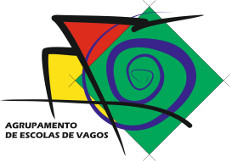 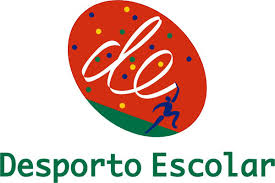 Deslocação ao Centro de Formação Desportiva de Desportos Náuticos do AE Vagos 2017/181-Na sequência do Protocolo assinado com a DGE, no sentido da generalização da prática das modalidades náuticas, Canoagem, torna-se necessário estabelecer um calendário.2-Assim, considerando as diversas variáveis em questão (calendário escolar, marés, transportes e meteorologia), apresenta-se a data da deslocação da turma, que não poderá ser trocada.3 – É necessário comunicar aos EE que a aula de Educação Física se realiza no CFD e solicitar autorização*Comunicar a troca ao Diretor de Turma e ajustar com o professor que leciona a disciplina com que alterna semanalmente**Para além do professor da turma deverá estar presente, pelo menos, outro elemento de apoio ao CFD e um funcionário não docente***Acrescem deslocações do 1º Ciclo e Pré-Escolar (a incluir durante tardes possíveis: 2,3,4 Out + 16,17,18 Out + 30,31Out e 2nov + 13,14,15 e 16 Nov + 29, 30 Nov + 4,5 Dez)Exmo. Senhor Encarregado de Educação de ___________________________________ do ____1-Vimos informar que a aula de Educação Física de ___/___/2017 tem como tema a sensibilização à prática da Canoagem e realiza-se no Centro Náutico da Quinta do Ega (uma aula anual).2-O aluno deverá trazer umas muda de roupa, sendo a deslocação realizada a pé (cerca de q10/15 min).3 – Vimos solicitar autorização.AUTORIZO (O Encarregado de Educação) __________________________________________________DatasEscolas - TurmasBaixaAltaNavegabilidade  Canal20 Set – 4ªf12.1515 - 1821 Set – 5ªf13,0015 - 1822 Set - 6ªf13,4088 – 11 e 15:30 - 1825 Set – 2ªf108,30 – 13,3026 Set – 3ªf5ºB (8.30/11) 10,308,30 – 13,3027 Set – 4ªf 5ºA (9.30/12)  118,30 - 1528 Set – 5ªf5ºC (8.30/11)129,00 - 1529 Set – 6ªf10ºC (8.30/11) + 6ºG (11/13)139,30 - 162 Out – 2ªf 5ºE+5ºF (15.15/17.30)1013 - 183 Out – 3ªf9ºC (14.15/16)  + EBV-1ºC (14/17H)1114 - 184 Out – 4ªfEBV-1ºC-Profs Marg e Paula (14/17H)11,3014 - 185 Out – 5ªfFeriado Nacional1215 - 186 Out – 6ªfEBV-1ºC (Profs Lília e Adélia (14/17H)1315,30 - 189 Out – 2ªf6ºE (8.30/11)  +  6ºF e 8ºE (11/13)98,30 - 1210 Out – 3ªf6ºB (8.30/11) + 8ºF (8.30/11)9,458,30 - 1311 Out – 4ªf6ºD e 8ºD (8.30/11)10,308,30 – 13,3012 Out – 5ªf10ºA (8.30/11) + 6ºA (9.30/12)11,308,30 – 14, 3013 Out - 6ªf12ºA (8.30/11) + 12ºB (9.30/12)12,308,30 – 15,3016 Out - 2ªf6ºC (15.15/17.30) + 7ºD (15.15/17.30)10,3013-1817 Out - 3ªfEB1 Quintã (14/17H)11,1514-1818 Out – 4ªfEB Boa Hora (14/17H)11,3014,30-1819 Out – 5ªf8ºA + 11ºB (14.15/16,30)12,1515-1820 Out – 6ªf1316-1823 Out – 2ªf9ºD (9.30/12)8,308,30-12,3024 Out – 3ªf9ºF (8.30/11)98,30-1325 Out – 4ªf7ºB e 9ºA (8.30/11)9,408,30-13,3026 Out – 5ªf10,308,30-13,3027 Out – 6ªf7ºA (8.30/11) + 11ºC (9.30/11)118,30-14,3030 Out – 2ªf8ºC (9.30/12)  +  5ºD (10.45/13) + EB1 Sosa e Lombomeão (13.30/16.30H)7,30139,30 - 1731 Out – 3ªf8ºB (8.30/11) + 7ºE (11/13)+EB1 Vigia (14/17H)8,151410-181 Nov – 4ªfFeriado Nacional91512-182 Nov – 5ªfEB1 de Cabecinhas (14/17H)9,451613-193 Nov – 6ªf10,301713-206 Nov – 2ªf12,3078.30-10 e 16-187 Nov – 3ªf7ºC (15.15/17.30)13,3088,30-11 e 15,30-188 Nov – 4ªf9ºA  (8.30/11) +  8ºG (11/13)14,308,308,30-11,309 Nov – 5ªf7ºG + 9ºB  (8.30/11)15,309,308,30-1310 Nov – 6ªf7ºF (8.30/11)  +  9ºE (9.30/12)16,3010,158,30-1413 Nov – 2ªf11ºA (11/13H) + EB1s  de Salgueiro e Calvão (14/17H)81410,30-1714 Nov – 3ªfCE Fonte de Angeão-3turmas (14/17)8,301511-1815 Nov – 4ªfCE Fonte de Angeão-3 turmas (14/17)9,301611,30-1816 Nov – 5ªfBB1 Ouca+1t de Ft Angeão (14/17H)10,151713-1817 Nov – 6ªf1117,3014,30-1820 Nov – 2ªf12,1578,30-10 e 14,30-1821 Nov – 3ªf137,308,30-11 e 16-1822 Nov – 4ªf10ºB (8,30/11H)1488,30-11,3023 Nov – 5ªf14,308,308,30-1224 Nov – 6ªf15,159,158,30-1327 Nov – 2ªf128,30-1528 Nov – 3ªf139-1629 Nov – 4ªf14,1510-17,3030 Nov – 5ªf1511-181 Dez – 6ªfFeriado Nacional15,4512-184 Dez – 2ªf12614,30-185 Dez – 3ªf12,306,408,30-10 e 15-186 Dez – 4ªf13,307,308,30-10,30 e 15,3-187 Dez – 5ªf14,158,308,30-11,308 Dez – 6ªfFeriado Nacional11 Dez – 2ªf12,308,30-15,3012 Dez – 3ªf13,309,30-16,3013 Dez – 4ªf14,3010,30-17,3014 dez – 5ªf15,3011,30-1815 Dez – 6ªf16,3013-19Prof. Ana Caldeira5º A, B, C, D, E  Troca turno* 5ºAProf. Pedro Mota6º C,D,E,F,GTrocam de turno* 6ºD, 6ºE, 6ºFProf. Manuel Nogueira5º F, 6º A,BTrocam turno* 6ºA e 6ºBProf. António Rocha11ºA, 12ºA, 12ºB, 2ºA1/A2Prof. Isabel Anjos9º B,C, 10ºC e 2ºD1/2Troca de turno* 9ºBProf. Ana Santos8º A,D,E,FTrocam de turno* 8ºA, 8ºD, 8ºFProf. José Morgado8º G + 9º D,E,FTrocam de turno* 9ºEProf. Carlos Caramelo10ºA, 10ºB, 11ºB, 11ºCProf. Paulo Pires2ºA1 e CEFProf. Alexandra Caramelo7º F,G + 8 ºB,C + 9 ºATrocam de turno* 7ºFProf. Margarida Mimoso7º A,B,C,D,ETroca de turno* 7ºB